9	按照《公约》第7条，审议并批准无线电通信局主任关于下列内容的报告：9.1	自WRC-15以来无线电通信部门的活动；9.1 (9.1.2)	第761号决议（WRC-15）– 1区和3区1 452-1 492 MHz频段内国际移动通信和卫星广播业务（声音）的兼容性背景WRC-15决定，通过第5.346款在1区和通过第5.346A款在3区中的50多个国家确定将1452-1492 MHz用于国际移动通信。 1452-1492兆赫频带。在2区，通过第5.341B款确定将1452-1492MHz频段用于国际移动通信。除了1452-1492MHz频段中的主要移动业务划分之外，该频段在所有三个区亦划分给作为主要业务的固定、广播和卫星广播业务（BSS）。根据第5.345款，卫星广播业务和广播业务对1 452-1 492MHz频段的使用仅限于数字音频广播，并须遵守第528号决议（WARC-92）条款的规定（该决议随后由WRC-03和WRC-15修订）。BSS（声音）和移动业务之间的共用条件目前由第9.11款规范。然而，目前在第21条中对于1 452-1 492MHz频段没有功率通量密度（pfd）限制来保护移动业务（服务区保护）。WRC-15未能就IMT与BSS 在1区和3区共用1 452-1 492MHz频段的技术和规则研究结果达成一致意，因此，根据第761号决议（WRC-15），认可了WRC-19问题9.1.2。该决议具体呼吁开展规则和技术研究，以确保1区和3区1 452-1 492 MHz频段内IMT与BSS（声音）之间的兼容性，同时仅考虑到IMT和BSS（声音）的操作要求。此外，第761号决议（WRC-15）请国际电联1区成员国利用ITU-R研究提供的指导，确定IMT系统与BSS地球站之间的双边协调需求，直至WRC-19确立这些双边协调的规则和技术条件；在3区，利用ITU-R研究提供的指导，确定保护BSS地球站的双边协调需求，直至WRC-19确立这些双边协调的规则和技术条件。关于2区，该区各国在1452-1492MHz频段的移动业务的兴趣超出了IMT应用（例如，见第5.343款）。此外，本区大多数国家与其邻国享有长期和成功的多边和双边频率协调安排，不需要国际电联就此类安排的实施提供具体指导。美洲国家提案	IAP/11A21A2/1	鉴于WRC-19议项9.1问题9.1.2是1区和3区的问题，因此不建议针对2区做出任何修改。此外，根据WRC-19问题9.1.2对《无线电规则》所做的任何修改都不得影响2区在1 452-1 492MHz频段内的现有业务划分，也不得使2区受制于任何已修改的程序或规则条款。理由：	WRC-19议项9.1问题9.1.2仅限于对1区和3区1452-1492MHZ频段的移动（IMT）和卫星广播（声音）业务的技术和规则研究。因此，在此问题下，做出影响2区1452-1492MHz频段中业务的《无线电规则》修改没有依据。有鉴于此，针对第5条进行的任何可能影响2区1452-1492MHz频段中业务的修改，提议为NOC。第5条频率划分第IV节 – 频率划分表
（见第2.1款）

NOC	IAP/11A21A2/21 300-1 525 MHz理由：	WRC-19议项9.1问题9.1.2仅限于对1区和3区1452-1492MHZ频段的移动（IMT）和卫星广播（声音）业务的技术和规则研究。因此，在此问题下，做出影响2区1452-1492MHz频段中业务的《无线电规则》修改没有依据。有鉴于此，针对第5条进行的任何可能影响2区1452-1492MHz频段中业务的修改，提议为NOC。该提案不涉及1区和3区，因此第5条中频率划分表的这些栏在上文中不再重复。______________世界无线电通信大会（WRC-19）
2019年10月28日-11月22日，埃及沙姆沙伊赫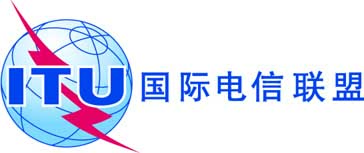 全体会议文件 11(Add.21)(Add.2) -C2019年6月24日原文：英文/西班牙文美洲国家电信委员会（CITEL）成员国美洲国家电信委员会（CITEL）成员国有关大会工作的提案有关大会工作的提案议项9.1(9.1.2)议项9.1(9.1.2)划分给以下业务划分给以下业务划分给以下业务1区2区3区1 452-1 492		固定		移动  5.341B  5.343  5.346A  		广播		卫星广播  5.208B


		5.341  5.344  5.3451 452-1 492		固定		移动  5.341B  5.343  5.346A  		广播		卫星广播  5.208B


		5.341  5.344  5.345